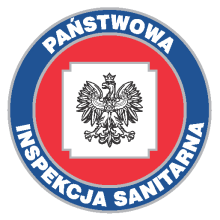 Nadzór sanitarny nad placówkami zimowego wypoczynku sprawuje:Powiatowa Stacja Sanitarno – Epidemiologiczna w RadomiuSekcja Nadzoru Higieny Dzieci i Młodzieży26-601 RADOM, ul. gen. Leopolda Okulickiego 9De-mail: hdim.psse.radom@sanepid.gov.pl 048 386-41-45https://www.gov.pl/web/psse-radom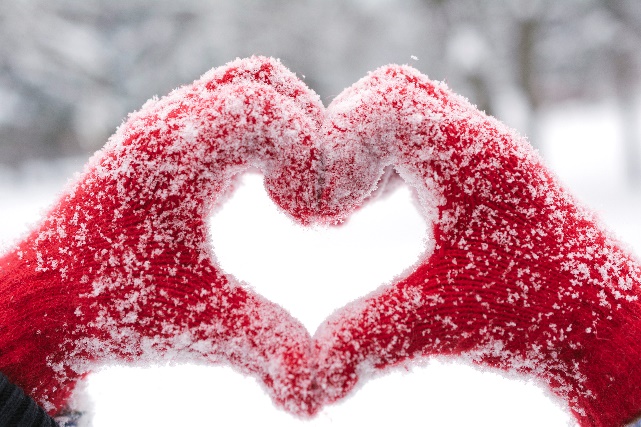 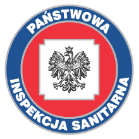 Powiatowa Stacja Sanitarno-Epidemiologicznaw Radomiu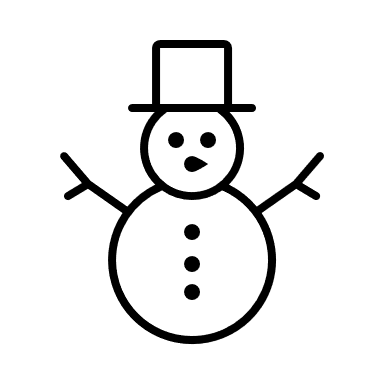 Bezpieczny i zdrowy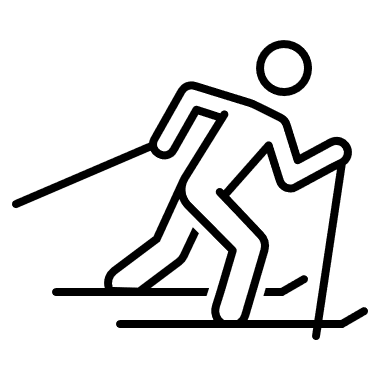 wypoczynek zimowyFERIE ZIMOWE to wyczekany czas odpoczynku od nauki i codziennych obowiązków. Pamiętajmy, że niezależnie od tego, czy uczniowie będą wyjeżdżać na zorganizowany wypoczynek, spędzą ferie na półkoloniach czy w domu, ważne jest zachowanie podstawowych zasad bezpieczeństwa.O czym muszą pamiętać rodzice / opiekunowie wysyłając dziecko na zimowisko?Przed wyjazdem sprawdź, komu powierzasz opiekę nad dzieckiem.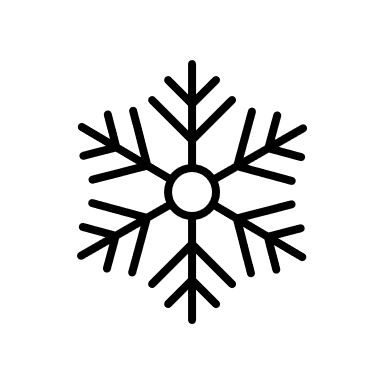 Sprawdź w Internecie na stronie https://wypoczynek.mein.gov.pl czy organizator spełnił obowiązek rejestracji turnusu w Kuratorium Oświaty.Dowiedz się, czy zapewniono dostęp do opieki medycznej, jak wyglądają warunki zakwaterowania, czy kadra posiada odpowiednie kwalifikacje, czy miejsca i sprzęt do uprawiania sportów zapewniają bezpieczne użytkowanie.BEZPIECZNIE NA STOKUUżywaj odpowiedniej odzieży, zawsze zakładaj kask.Przestrzegaj oznaczeń narciarskich, stosuj się do znaków i sygnałów.Realnie oceniaj swoje umiejętności, dostosuj szybkość jazdy do swoich możliwości.Miej na uwadze stan trasy, panujące warunki pogodowe oraz natężenie ruchu na stoku.Zachowuj bezpieczną odległość od innych narciarzy.Pamiętaj, że na stoku nie jesteś sam. Unikaj stwarzania zagrożenia dla siebie i innych.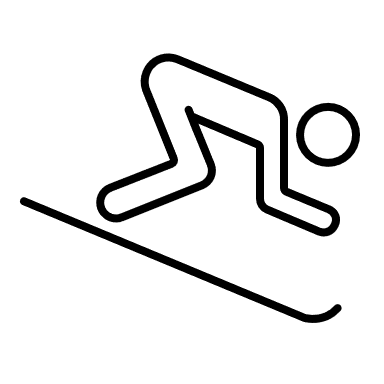 DBAJ O BEZPIECZEŃSTWOPrzestrzegaj zasad poruszania się po drodze, bądź szczególnie ostrożny w warunkach złej widoczności oraz gdy drogi są śliskie i zaśnieżone.W porze zimowej dni są krótkie, najlepiej wracaj do domu przed zapadnięciem zmroku.Zachowaj ostrożność podczas przechodzenia przez jezdnię, nawet na oznakowanym przejściu dla pieszych, czy przy zapalonym zielonym świetle.Noś odblaski, zwłaszcza podczas poruszania się po zmroku po drodze poza obszarem zabudowanym.Nigdy nie zjeżdżaj na sankach blisko drogi.PAMIĘTAJ! ZAMARZNIĘTA TAFLA LODU TO NIE MIEJSCE DO ZABAWY!Nigdy nie wchodź na zamarznięte zbiorniki wodne!Korzystaj tylo z bezpiecznych lodowisk.KIEDY ZAUWAŻYSZ, ŻE POD KIMŚ ZAŁAMAŁ SIĘ LÓD:Natychmiast wezwij pomoc. Zadzwoń na numer alarmowy – 112, powiedz co się stało i gdzie jesteś.Nie podchodź do tonącej osoby. Jeśli lód załamał się pod nią, może załamać się również pod tobą.Spróbuj podać tonącemu szalik, gałąź lub coś, czego mógłby się złapać.Jeśli musisz się przybliżyć do tonącego – czołgaj się po lodzie.Osobę poszkodowaną wyciągniętą z wody należy szybko ogrzać, przebrać w suche ubranie.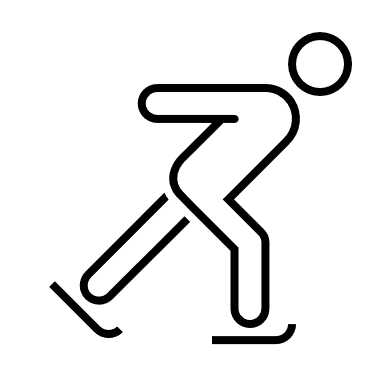 KIEDY LÓD ZAŁAMAŁ SIĘ POD TOBĄ:Zachowaj spokój, nie wykonuj gwałtownych ruchów.Staraj się powoli wydostać na lód.Jeśli to możliwe zsuń buty – są ciężkie po nasiąknięciu wodą. Łatwiej będziesz mógł się utrzymać na powierzchni.Głośno krzycz, aby wezwać pomoc.Kiedy wydostaniesz się z wody, nie wstawaj, czołgaj się po lodzie w kierunku brzegu.W CZASIE FERII DBAJ O ZDROWIEPamiętaj, aby twój sen był wystarczająco długi.Zadbaj o wietrzenie pomieszczenia, w którym przebywasz.Odżywiaj się zdrowo, posiłki powinny być urozmaicone, bogate w warzywa i owoce.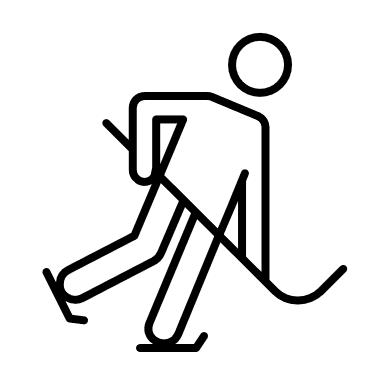 Zadbaj o ruch na świeżym powietrzu.Zawsze ubieraj się adekwatnie do pogody.w mroźne dni zabezpieczaj twarz kremem ochronnym.Pamiętaj o higienie – często myj ręce, używaj środków do dezynfekcji.Gdy przebywasz w skupiskach ludzi staraj się utrzymać dystans lub używaj maseczki ochronnej.Jeśli źle się czujesz, masz objawy chorobowe – niezwłocznie poinformuj rodziców lub opiekunów.